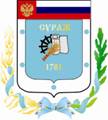 Контрольно-счетная палата Суражского муниципального района243 500, Брянская область, г. Сураж, ул. Ленина, 40, оф. 46 Тел. (48330) 2-11-45, E-mail: c.palata@yandex.ruЗаключениепо результатам экспертно-аналитического мероприятия  «Экспертиза исполнения  бюджета Овчинского сельского поселения» за 1 полугодие 2020 года»г. Сураж                                                                                 28 августа 2020 года1.  Основание для проведения экспертизы: Федеральный закон от 07.02.2011г. №6-ФЗ «Об общих принципах организации и деятельности контрольно-счетных органов субъектов Российской Федерации и муниципальных образований», Положение от 26.12.2014г. №59 «О Контрольно-счетной палате Суражского муниципального района», пункт 1.2.6 плана работы Контрольно-счетной палаты на 2020 год, приказ № 17 от 15.08.2020 года.2.  Цель экспертизы: информация о ходе исполнения бюджета Овчинского сельского поселения за 1 полугодие  2020 года.3. Предмет экспертизы: отчет об исполнении бюджета Овчинского сельского поселения за 1 полугодие 2020 года, утвержденный постановлением Овчинской сельской администрации от 10.08.2020 г.  №  42.Решением Овчинского сельского Совета народных депутатов от 27.12.2019г. № 34 «О бюджете Овчинского сельского поселения на 2020 год и на плановый период 2021 и 2022 годов» (далее - Решение о бюджете) на 2020 год утверждены основные характеристики бюджета:- общий объем доходов в сумме 3858,2 тыс. руб.;- общий объем расходов в сумме 3658,2 тыс. руб;- профицит бюджета утвержден в сумме 200,0 тыс. рублей.В течение 1 полугодия 2020 года в бюджет Овчинского сельского поселения 1 раз внесены изменения (Решение от 20.06.2020г. № 52), где были утверждены основные характеристики бюджета:- общий объем доходов в сумме 3858,2 тыс. руб., увеличение к первоначально утвержденному бюджету составило 0,0 тыс. рублей, или 0,0%;- общий объем расходов в сумме 5635,5 тыс. руб., увеличение к первоначально утвержденному бюджету составило 1977,0 тыс. рублей, или 54,0%;- дефицит бюджета утвержден в сумме 1777,3 тыс. рублей, увеличение к первоначально утвержденному бюджету составило 1977,3 тыс. рублей, или в 9,9 раз.Исполнение за 1 полугодие 2020 года согласно отчета об исполнении бюджета Овчинского сельского поселения составило:- по доходам 1281,9 тыс. руб.;- по расходам 1845,7 тыс. руб., - дефицит бюджета составил в сумме 563,8 тыс. рублей.Основные параметры бюджета Овчинского сельского поселения за 1 полугодие 2020 года представлены в таблице: тыс. рублейИсполнение за 1 полугодие 2020 года по доходам составило 33,2%, что на 51,4% (1355,0 тыс. рублей) ниже аналогичного периода прошлого года. Собственные доходы поселения за 1 полугодие 2020 года на 54,1% (1335,0 тыс. рублей) ниже исполнения прошлого года. Безвозмездные поступления ниже исполнения соответствующего периода прошлого года на 11,8% (20,0 тыс. рублей). Исполнение  по расходам составило 32,8%, что на 7,7%  (132,7 тыс. рублей) выше, чем в 1 полугодии  2019 года. Исполнение доходной части бюджета за 1 полугодие 2020 годаВ отчетном периоде исполнение доходной части бюджета сложилось в размере 33,2% от уточненного годового плана. Собственные доходы исполнены на 31,8% от уточненных плановых назначений, исполнение налоговых доходов составляет  59,0%, неналоговых доходов – в 1,8 раза превышает плановый показатель. По безвозмездным поступлениям исполнение сложилось в объеме  50,0%.          Динамика поступления  и структура доходов района за 1 полугодие 2020 года  тыс. рублейВ общем объеме доходов, поступивших за 1 полугодие 2020 года, налоговые и неналоговые доходы составляют  1132,3 тыс. рублей, или  88,3% в структуре доходов бюджета. При формировании собственных доходов наибольший удельный вес в структуре занимает Земельный налог – 67,4% (762,7 тыс. рублей), наименьший - налог на доходы физических лиц 3,4% (38,0 тыс. рублей). Неналоговые доходы в структуре собственных доходов за 1 полугодие 2020 года составили 18,2% (205,8 тыс. рублей). Финансовая помощь из других бюджетов  получена  в сумме 149,6  тыс. рублей, или 11,7% от общего объема поступлений.  Наибольший удельный вес в структуре безвозмездных поступлений занимают субвенции  бюджетам  субъектов РФ  муниципальных образований – 67,6% (101,1 тыс. рублей). Налог на доходы физических лиц  за 1 полугодие 2020 года исполнен в объеме 38,0 тыс. рублей или 58,5% к уточненной бюджетной росписи. В структуре собственных доходов составляет 3,4%. Налога на имущество физических лиц за 1 полугодие 2020 года в бюджет поступило 74,6 тыс. рублей (29,3% к уточненной бюджетной росписи). В структуре собственных доходов налог на имущество физических лиц составляет  6,6%. Земельный налог за 1 полугодие 2020 года поступил в бюджет в объеме 762,7 тыс. рублей (25,4% к уточненной бюджетной росписи). В структуре собственных доходов земельный налог составляет  67,4%.Единый сельскохозяйственный налог за 1 полугодие 2020 года поступил в бюджет в объеме 50,8 тыс. рублей (в 8,5 раз превышает показатель уточненной бюджетной росписи). В структуре собственных доходов земельный налог составляет 4,5%.Государственной пошлины за 1 полугодие 2020 года в бюджет поступило 0,4 тыс. рублей (плановые назначения отсутствуют). В структуре собственных доходов налог на имущество физических лиц составляет 0,0%. Доходы от сдачи в аренду имущества, находящегося в оперативном управлении органов управления сельских поселений и созданных ими учреждений за 1 полугодие 2020 года  поступали в бюджет в сумме 15,8 тыс. рублей (47,9% к уточненной бюджетной росписи). В структуре безвозмездных поступлений составляют  1,4%.Доходы от продажи материальных и нематериальных активов за 1 полугодие 2020 года поступил в бюджет в объеме 190,0 тыс. рублей (95,0% к  уточненной бюджетной росписи). В структуре собственных доходов земельный налог составляет 16,8%.Прочие неналоговые доходы исполнение за 1 полугодие 2020 года отсутствует. Дотации за 1 полугодие 2020 года  поступали в бюджет в сумме 44,5 тыс. рублей (45,9% к уточненной бюджетной росписи). В структуре безвозмездных поступлений составляют  29,7%.Субвенции  бюджетам  субъектов РФ  муниципальных образований за 1 полугодие 2020 года поступили в бюджет в сумме 101,1 тыс. рублей (50,0% к уточненной бюджетной росписи). В структуре безвозмездных поступлений субвенции составляют 67,6%. Контрольно-счетная палата Суражского муниципального района отмечает, что отсутствие плановых назначений по государственной пошлине и превышение в 8,5 раза фактических поступлений по единому сельскохозяйственному налогу свидетельствует о некачественном планировании доходных источников. Исполнение расходной части бюджета за 1 полугодие 2020 года Расходы бюджета за 1 полугодие 2020 года согласно годовой уточненной бюджетной росписи составили 5635,5 тыс. рублей,  исполнены в сумме 1845,7 тыс. рублей, или на 32,8%.  Исполнение бюджета производилось по 6 разделам бюджетной классификации. Наибольшее исполнение сложилось по разделу 02 «Национальная оборона» – 45,6% и разделу 10 «Социальная политика» - 41,3%. Наименьшее исполнение по разделу 05 «Жилищно-коммунальное хозяйство» – 27,0%. Отсутствует исполнение по разделу 03 «Национальная безопасность и правоохранительная деятельность» и 04 «Национальная экономика».Анализ расходных обязательств по разделам бюджетной классификации и структура расходов  за 1 полугодие 2020 г.тыс.рублейНаибольший удельный вес за 1 полугодие 2020 года в структуре расходов приходится на раздел 01 «Общегосударственные вопросы» составил – 63,7%, наименьший удельный вес занимает раздел 02 «Социальная политика»  - 1,8%.Раздел 0100 «Общегосударственные вопросы» По данному разделу исполнение за 1 полугодие 2020 года составило 1176,2 тыс. рублей, или 35,9% от уточненной бюджетной росписи, удельный вес в общей сумме расходов составил  63,7%.  Исполнение производится по подразделам: Подраздел 01 04 «Функционирование Правительства РФ, высших  исполнительных органов государственной власти субъектов РФ, местных администраций». Средства используются на содержание Главы администрации поселения и аппарата сельской администрации.        Подраздел 01 06 «Обеспечение деятельности финансовых, налоговых и таможенных органов и органов финансового (финансово-бюджетного) надзора».  Средства используются на оплату переданных полномочий по осуществлению внешнего финансового контроля, в соответствии с заключенными Соглашениями. Подраздел 01 13 «Другие общегосударственные вопросы». Средства используются мероприятия по решению вопросов местного значения в соответствии с полномочиями поселений.         Раздел 02 00 «Национальная оборона»По данному разделу за 1 полугодие 2020 года исполнение составило 92,2 тыс. рублей или 45,6% от уточненной бюджетной росписи, удельный вес в общей сумме расходов бюджета составляет 5,0%. Средства используются по подразделу 02 03 «Мобилизационная и вневойсковая подготовка» на осуществление отдельных государственных полномочий по первичному воинскому учету. Раздел 03 00 «Национальная безопасность и правоохранительная деятельность»По данному разделу за 1 полугодие 2020 года исполнение отсутствует. Средства используются по подразделу 03 10 «Обеспечение пожарной безопасности» на содержание пожарной команды по обеспечению пожарной безопасности.  Раздел 04 00 «Национальная экономика»По данному разделу за 1 полугодие 2020 года исполнение отсутствует. Средства используются по подразделу 0412 «Другие вопросы в области национальной экономики» на мероприятия по землеустройству и землепользованию.Раздел 05 00 «Жилищно-коммунальное хозяйство»По данному разделу исполнение за 1 полугодие 2020 года составило  544,3 тыс. рублей или 27,0% от уточненной бюджетной росписи, удельный вес в общей сумме расходов составил 29,5%. Средства используются по подразделу 05 03 «Благоустройство» на организацию электроснабжения населения, обеспечение оказания ритуальных услуг и содержание мест захоронения, создание социально-благоприятной среды, благоустройство.Раздел 10 00 «Социальная политика»По данному разделу за 1 полугодие 2020 года исполнение составило 33,0 тыс. рублей или 41,3% от уточненной бюджетной росписи, удельный вес в общей сумме расходов бюджета составляет 1,8%. Исполнение расходов производится по подразделам:Подраздел 10 01 «Пенсионное обеспечение» на выплату доплат к государственным пенсиям.Подраздел «Другие вопросы в области социальной политики».Анализ источников финансирования дефицита бюджетаРешением Овчинского сельского Совета народных депутатов от 27.12.2019г. № 34 «О бюджете Овчинского сельского поселения на 2020 год и на плановый период 2021 и 2022 годов» утвержден  профицит бюджета сумме 200,0 тыс. рублей.С учетом внесенных изменений утвержден дефицит бюджета в сумме 1777,3 тыс. рублей, при этом Приложением №4 утверждены источники финансирования дефицита – остатки на счету по учету средств бюджета. Ограничения, предъявляемые к предельному размеру дефицита бюджета, установленные частью 3 статьи 92.1 Бюджетного кодекса РФ соблюдены.Остаток на счету на 01.01.2020г. составил 1777,3 тыс. рублей, на 01.07.2020г. – 1213,5 тыс. рублей.По данным отчета об исполнении бюджета за 1 полугодие 2020 года бюджет исполнен с дефицитом в объеме 563,8 тыс. рублей.                                            Исполнение целевых программРешением Овчинского сельского Совета народных депутатов от 27.12.2019г. № 34 «О бюджете Овчинского сельского поселения на 2020 год и плановый период 2021 и 2022 годов» были запланированы бюджетные ассигнования на реализацию 3 муниципальных целевых программ:- «Реализация полномочий органов местного самоуправления Овчинского сельского поселения на 2018-2020 годы»;- «Управление муниципальными финансами Овчинского сельского поселения на 2018-2020 годы»- «Развитие малого и среднего предпринимательства на территории Овчинского сельского поселения на 2015-2020 годы».Общая сумма расходов по целевым программам утверждена (с учетом изменений) в размере 5605,0 тыс. рублей, что составляет 99,5% от общего объема расходов запланированных на 2020 год. (тыс. рублей)Кассовое исполнение по программам составило 1845,2 тыс. рублей, или 32,9% от уточненной бюджетной росписи.  Наиболее высокое исполнение по программе  02 «Управление муниципальными финансами Овчинского сельского поселения на 2020-2022 годы» - 45,5%.Расходы, не отнесенные к муниципальным программам (непрограммные расходы) утверждены в сумме 30,5 тыс. рублей, исполнение  составило 0,5 тыс. рублей или 1,6%.Анализ квартальной бюджетной отчетности на предмет соответствия нормам законодательстваСостав представленной квартальной бюджетной отчетности содержит полный объем форм бюджетной отчетности, установленный Инструкцией №191н, утвержденной приказом Минфина России от 28.12.2010 года.Результаты анализа указанных форм бюджетной отчётности подтверждают их составление с соблюдением порядка, утверждённого Инструкциями №191н, а так же соответствие контрольных соотношений между показателями форм годовой бюджетной отчётности, проанализирована полнота и правильность заполнения форм бюджетной отчетности. Проверкой установлено, что состав представленной к проверке отчетности не в полной мере соответствует Инструкции 191н (в редакции    от 12.05.2020г.): - не представлены формы: ф. 0503117-НП «Отчет об исполнении бюджета по национальным проектам», ф. 0503128-НП «Отчет о бюджетных обязательствах по национальным проектам»  и причина их непредставления в пояснительной записке не указана.Проверка соответствия отчета поселения бюджетной классификации Российской Федерации В рамках проведенного анализа исполнения бюджета поселения за              1 полугодие 2020 года проанализирована полнота и правильность заполнения приложений к отчету об исполнении бюджета Овчинского сельского поселения за 1 полугодие 2020 года. Представленный отчет об исполнении бюджета поселения соответствует требованиям приказа Министерства финансов Российской Федерации от 08 июня 2018 года № 132н «О порядке формирования и применения кодов бюджетной классификации Российской Федерации, их структуре и принципах назначения». Выводы Проведенное экспертно-аналитическое мероприятие «Экспертиза исполнения бюджета Овчинского сельского поселения за 1 полугодие 2020 года» позволяет сделать следующие выводы:1.В отчетном периоде плановый бюджет Овчинского сельского поселения с учетом внесенных изменений составил:- общий объем доходов в сумме 3858,2 тыс. руб.;- общий объем расходов в сумме 5635,5 тыс. руб.;- дефицит бюджета утвержден в сумме 1777,3 тыс. рублей.       2.   Результаты исполнения бюджета за 1 полугодие 2020 года составил:- по доходам 1281,9 тыс. руб. – 33,2%;- по расходам 1845,7 тыс. руб. – 32,8%, - дефицит бюджета составил 563,8 тыс. рублей.3. Контрольно-счетная палата Суражского муниципального района отмечает, что отсутствие плановых назначений по государственной пошлине и превышение в 8,5 раза фактических поступлений по единому сельскохозяйственному налогу свидетельствует о некачественном планировании доходных источников. 4. Кассовое исполнение по программам составило 1845,2 тыс. рублей, или 32,9% от уточненной бюджетной росписи.  Наиболее высокое исполнение по программе  02 «Управление муниципальными финансами Овчинского сельского поселения на 2020-2022 годы» - 45,5%.Расходы, не отнесенные к муниципальным программам (непрограммные расходы) утверждены в сумме 30,5 тыс. рублей, исполнение  составило 0,5 тыс. рублей или 1,6%.5. Состав представленной к проверке отчетности не в полной мере соответствует Инструкции 191н (в редакции    от 12.05.2020г.): - не представлены формы: ф. 0503117-НП «Отчет об исполнении бюджета по национальным проектам», ф. 0503128-НП «Отчет о бюджетных обязательствах по национальным проектам»  и причина их непредставления в пояснительной записке не указана.6. Отчет подготовлен в рамках полномочий Овчинской сельской администрации Суражского района и удовлетворяет требованиям полноты отражения средств бюджета по доходам и расходам и источникам финансирования дефицита бюджета. Предложения Направить заключение Контрольно-счетной палаты главе Овчинской  сельской администрации с предложениями: 1. Внести изменения в бюджет, с целью уточнения плановых показателей по государственной пошлине и единому сельскохозяйственному налогу.2.Принимать действенные меры по совершенствованию администрирования доходных источников.3.Принимать меры по своевременному исполнению мероприятий в рамках программ поселения.  4. Формирование отчетности производить в строгом соответствии с требованиями Инструкции о порядке составления и представления годовой, квартальной и месячной бюджетной отчетности об исполнении бюджетов бюджетной системы Российской Федерации, утвержденной приказом Минфина России от 28.12.2010 №191н.ПредседательКонтрольно-Счетной палаты                                     Суражского муниципального района                                   Н.В. ЖидковаНаименование показателяКассовое исполнение за 1 полугодие 2019гУточненная бюджетная роспись за  2020г.Кассовое исполнение за 1 полугодие 2020г.% исполнения к уточненной бюджетной росписиОтношение 1 пол.2020г. к 1 пол. 2019г., (+,-)Отношение 1 пол.2020г. к 1 пол. 2019г., %Доходы бюджета всего в т.ч.2636,93858,21281,933,2-1355,048,6Налоговые и неналоговые доходы2467,33559,01132,331,8-1335,045,9Безвозмездные поступления169,6299,2149,650,0-20,088,2Расходы бюджета1713,05635,51845,732,8132,7107,7Дефицит (+), Профицит (-)923,9-1777,3-563,831,7-1487,7-61,0Наименование показателяУточнен-ная бюджетная роспись на 2020 годИспол-нение за 1 полугодие 2020 года% испол-нения к уточненной бюджетной росписиСтруктура% НАЛОГОВЫЕ И НЕНАЛОГОВЫЕ ДОХОДЫ                                       3559,01132,331,888,3 НАЛОГОВЫЕ ДОХОДЫ                                       1571,0926,559,081,8Налог на доходы  физических  лиц 65,038,058,53,4Налог на имущество физических лиц255,074,629,36,6Земельный налог3000,0762,725,467,4Единый сельскохозяйственный налог6,050,8в 8,5 раз4,5Государственная пошлина0,00,40,00,0Задолженность и перерасчеты по отмененным налогам и сборам и иным обязательным платежам00,00,00,0НЕНАЛОГОВЫЕ ДОХОДЫ                                       112,0205,8в 1,8 раза18,2Доходы от сдачи в аренду имущества, находящегося в оперативном управлении33,015,847,91,4Доходы от продажи материальных и нематериальных активов200,0190,095,016,8Прочие неналоговые доходы0,00,00,00,0БЕЗВОЗМЕЗДНЫЕ ПОСТУПЛЕНИЯ299,2149,650,011,7Дотации бюджетам субъектов РФ  и муниципальных образований97,044,545,929,7Субсидии бюджетам субъектов РФ  и муниципальных образований0,00,00,00,0Субвенции  бюджетам  субъектов РФ  муниципальных образований202,2101,150,067,6Итого:3858,21281,933,2100,0Наименование разделовРазделУточнен-ная бюджетная роспись на 2020 годИспол-нение за 1 полугодие 2020 года% испол-нения к уточненной бюджетной росписиСтруктура%Итого расходов:5635,51845,732,8100,0ОБЩЕГОСУДАРСТВЕННЫЕ ВОПРОСЫ013274,91176,235,963,7НАЦИОНАЛЬНАЯ ОБОРОНА02202,292,245,65,0НАЦИОНАЛЬНАЯ БЕЗОПАСНОСТЬ И ПРАВООХРАНИТЕЛЬНАЯ ДЕЯТЕЛЬНОСТЬ0330,00,00,00,0НАЦИОНАЛЬНАЯ ЭКОНОМИКА0432,00,00,00,0ЖИЛИЩНО-КОММУНАЛЬНОЕ ХОЗЯЙСТВО052016,4544,327,029,5СОЦИАЛЬНАЯ ПОЛИТИКА1080,033,041,31,8Наименование показателяУточнен-ная бюджет-ная роспись за 2020г.Кассовое испол-нение за 1 полугодие2020г.% испол-нения к уточненной бюджет-ной росписи01 «Реализация полномочий органов местного самоуправления Овчинского сельского поселения на 2020-2022 годы»5400,81753,132,502 «Управление муниципальными финансами Овчинского сельского поселения на 2020-2022 годы»202,292,145,503 «Развитие малого и среднего предпринимательства на территории Овчинского сельского поселения на 2015-2020 годы»200,0Итого:56051845,232,9